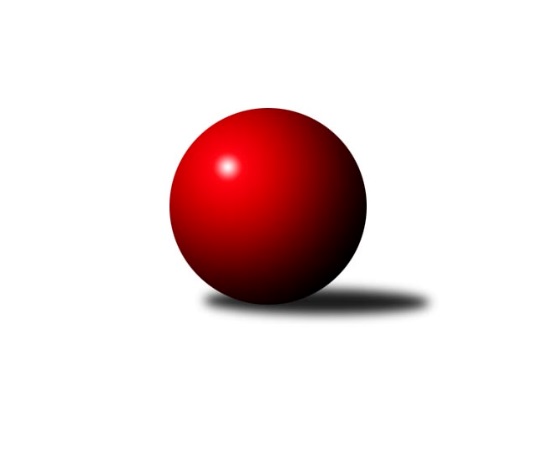 Č.2Ročník 2011/2012	24.9.2011Nejlepšího výkonu v tomto kole: 2501 dosáhlo družstvo: TJ Kovohutě Břidličná ˝A˝Krajský přebor OL 2011/2012Výsledky 2. kolaSouhrnný přehled výsledků:KK PEPINO Bruntál	- TJ Sokol Mohelnice	8:8	2217:2141		23.9.TJ Kovohutě Břidličná ˝B˝	- TJ Kovohutě Břidličná ˝A˝	4:12	2486:2501		23.9.SK Olomouc Sigma MŽ	- TJ Tatran Litovel	10:6	2483:2408		23.9.SKK Jeseník ˝B˝	- KK Lipník nad Bečvou ˝A˝	10:6	2497:2463		23.9.KK Zábřeh  ˝C˝	- KKŽ Šternberk ˝A˝	10:6	2493:2485		24.9.KK Jiskra Rýmařov ˝B˝	- Spartak Přerov ˝C˝	4:12	2362:2452		24.9.Tabulka družstev:	1.	TJ Kovohutě Břidličná ˝A˝	2	2	0	0	24 : 8 	 	 2486	4	2.	TJ Sokol Mohelnice	2	1	1	0	19 : 13 	 	 2327	3	3.	TJ Tatran Litovel	2	1	0	1	22 : 10 	 	 2460	2	4.	KK Lipník nad Bečvou ˝A˝	2	1	0	1	20 : 12 	 	 2496	2	5.	Spartak Přerov ˝C˝	2	1	0	1	17 : 15 	 	 2470	2	6.	KKŽ Šternberk ˝A˝	2	1	0	1	16 : 16 	 	 2488	2	7.	SK Olomouc Sigma MŽ	2	1	0	1	16 : 16 	 	 2464	2	8.	TJ Kovohutě Břidličná ˝B˝	2	1	0	1	14 : 18 	 	 2469	2	9.	KK Zábřeh  ˝C˝	2	1	0	1	14 : 18 	 	 2425	2	10.	SKK Jeseník ˝B˝	2	1	0	1	10 : 22 	 	 2372	2	11.	KK PEPINO Bruntál	2	0	1	1	14 : 18 	 	 2323	1	12.	KK Jiskra Rýmařov ˝B˝	2	0	0	2	6 : 26 	 	 2317	0Podrobné výsledky kola:	 KK PEPINO Bruntál	2217	8:8	2141	TJ Sokol Mohelnice	Lukáš Janalík	 	 181 	 159 		340 	 0:2 	 345 	 	166 	 179		Zdeněk Sobota	Pavel Dvořák	 	 171 	 161 		332 	 0:2 	 344 	 	192 	 152		Petr Polášek	František Ocelák	 	 172 	 199 		371 	 2:0 	 367 	 	183 	 184		Tomáš Potácel	Tomáš Janalík	 	 206 	 201 		407 	 0:2 	 410 	 	197 	 213		Dagmar Jílková	Martin Kaduk	 	 189 	 183 		372 	 0:2 	 394 	 	194 	 200		Zdeněk Šebesta	Josef Novotný	 	 210 	 185 		395 	 2:0 	 281 	 	145 	 136		Jaroslav Jílekrozhodčí: Nejlepší výkon utkání: 410 - Dagmar Jílková	 TJ Kovohutě Břidličná ˝B˝	2486	4:12	2501	TJ Kovohutě Břidličná ˝A˝	Vladimír Štrbík	 	 211 	 195 		406 	 0:2 	 428 	 	207 	 221		Čestmír Řepka	Zdeněk Fiury ml. ml.	 	 212 	 207 		419 	 0:2 	 422 	 	216 	 206		Tomáš Fiury	Petr Otáhal	 	 195 	 213 		408 	 2:0 	 401 	 	201 	 200		Leoš Řepka	Miloslav Krchov	 	 206 	 221 		427 	 0:2 	 431 	 	202 	 229		Jan Doseděl	Zdeněk Chmela st. st.	 	 210 	 204 		414 	 2:0 	 404 	 	208 	 196		Jiří Večeřa	Josef Veselý	 	 204 	 208 		412 	 0:2 	 415 	 	201 	 214		Jiří Procházkarozhodčí: Nejlepší výkon utkání: 431 - Jan Doseděl	 SK Olomouc Sigma MŽ	2483	10:6	2408	TJ Tatran Litovel	Miroslav Hyc	 	 226 	 201 		427 	 0:2 	 430 	 	200 	 230		Jaroslav Vidim	Pavel Jüngling	 	 186 	 207 		393 	 0:2 	 413 	 	199 	 214		Jiří Fiala	František Baslar	 	 184 	 230 		414 	 0:2 	 417 	 	201 	 216		Tomáš Truxa	Jiří Malíšek	 	 226 	 228 		454 	 2:0 	 389 	 	203 	 186		Miroslav Sigmund	Břetislav Sobota	 	 190 	 202 		392 	 2:0 	 369 	 	188 	 181		Martin Truxa *1	Petr Malíšek	 	 200 	 203 		403 	 2:0 	 390 	 	207 	 183		Ludvík Vymazalrozhodčí: střídání: *1 od 23. hodu Jaroslav ĎulíkNejlepší výkon utkání: 454 - Jiří Malíšek	 SKK Jeseník ˝B˝	2497	10:6	2463	KK Lipník nad Bečvou ˝A˝	Radomila Janoudová	 	 164 	 200 		364 	 0:2 	 379 	 	191 	 188		Richard Štětka	Jana Fousková	 	 208 	 224 		432 	 0:2 	 437 	 	213 	 224		Jitka Szczyrbová	Eva Křapková	 	 193 	 199 		392 	 2:0 	 386 	 	206 	 180		Vilém Zeiner	Alena Vrbová	 	 201 	 197 		398 	 0:2 	 408 	 	186 	 222		Rostislav Pelz	Jaromíra Smejkalová	 	 212 	 229 		441 	 2:0 	 412 	 	198 	 214		Zdeněk Macháček ml	Rostislav  Cundrla	 	 246 	 224 		470 	 2:0 	 441 	 	209 	 232		Zdeněk   Macháček st.rozhodčí: Nejlepší výkon utkání: 470 - Rostislav  Cundrla	 KK Zábřeh  ˝C˝	2493	10:6	2485	KKŽ Šternberk ˝A˝	Jiří Karafiát	 	 218 	 206 		424 	 2:0 	 415 	 	199 	 216		Václav Gřešek	Jiří Srovnal	 	 228 	 211 		439 	 2:0 	 414 	 	219 	 195		Emil Pick	Věra Urbášková	 	 190 	 215 		405 	 0:2 	 429 	 	188 	 241		Václav Šubert	Hana Ollingerová	 	 194 	 220 		414 	 2:0 	 390 	 	183 	 207		Pavel  Ďuriš ml.	Jan Körner	 	 185 	 238 		423 	 0:2 	 447 	 	217 	 230		Jindřich Gavenda	Jan Kolář	 	 202 	 186 		388 	 0:2 	 390 	 	188 	 202		Pavel Smejkalrozhodčí: Nejlepší výkon utkání: 447 - Jindřich Gavenda	 KK Jiskra Rýmařov ˝B˝	2362	4:12	2452	Spartak Přerov ˝C˝	Michal Ihnát *1	 	 169 	 186 		355 	 0:2 	 412 	 	219 	 193		Jiří Hradílek	Marek Hampl	 	 171 	 203 		374 	 0:2 	 405 	 	221 	 184		Rostislav Petřík	Josef Matušek	 	 209 	 204 		413 	 0:2 	 422 	 	217 	 205		Michal Symerský	Jaroslav Horáček	 	 195 	 214 		409 	 2:0 	 389 	 	193 	 196		Jiří Kohoutek	Josef Mikeska	 	 209 	 185 		394 	 0:2 	 426 	 	204 	 222		Jaroslav Pěcha	Petr Chlachula	 	 211 	 206 		417 	 2:0 	 398 	 	196 	 202		David Janušíkrozhodčí: střídání: *1 od 30. hodu Jiří PolášekNejlepší výkon utkání: 426 - Jaroslav PěchaPořadí jednotlivců:	jméno hráče	družstvo	celkem	plné	dorážka	chyby	poměr kuž.	Maximum	1.	Zdeněk   Macháček st. 	KK Lipník nad Bečvou ˝A˝	441.00	300.0	141.0	3.0	2/2	(441)	2.	Jitka Szczyrbová 	KK Lipník nad Bečvou ˝A˝	437.00	287.0	150.0	3.0	2/2	(437)	3.	Jaroslav Vidim 	TJ Tatran Litovel	429.50	287.5	142.0	3.5	2/2	(430)	4.	Emil Pick 	KKŽ Šternberk ˝A˝	428.00	285.5	142.5	6.5	2/2	(442)	5.	Zdeněk Fiury st.  st.	TJ Kovohutě Břidličná ˝B˝	426.00	284.0	142.0	2.0	1/1	(426)	6.	Jaroslav Pěcha 	Spartak Přerov ˝C˝	425.00	291.5	133.5	8.5	2/2	(426)	7.	Jindřich Gavenda 	KKŽ Šternberk ˝A˝	425.00	302.5	122.5	4.0	2/2	(447)	8.	Jaromíra Smejkalová 	SKK Jeseník ˝B˝	424.50	284.0	140.5	3.0	2/2	(441)	9.	Jan Doseděl 	TJ Kovohutě Břidličná ˝A˝	424.00	288.5	135.5	5.5	1/1	(431)	10.	Miroslav Hyc 	SK Olomouc Sigma MŽ	423.00	283.0	140.0	6.0	2/2	(427)	11.	Zdeněk Šebesta 	TJ Sokol Mohelnice	421.50	291.5	130.0	7.5	2/2	(449)	12.	Čestmír Řepka 	TJ Kovohutě Břidličná ˝A˝	421.00	301.0	120.0	5.0	1/1	(428)	13.	Jan Körner 	KK Zábřeh  ˝C˝	420.00	289.5	130.5	6.5	2/2	(423)	14.	Leoš Řepka 	TJ Kovohutě Břidličná ˝A˝	419.00	284.0	135.0	1.5	1/1	(437)	15.	Miloslav Krchov 	TJ Kovohutě Břidličná ˝B˝	419.00	295.5	123.5	4.0	1/1	(427)	16.	Břetislav Sobota 	SK Olomouc Sigma MŽ	418.00	286.5	131.5	5.0	2/2	(444)	17.	Jana Fousková 	SKK Jeseník ˝B˝	416.00	287.5	128.5	6.0	2/2	(432)	18.	Václav Šubert 	KKŽ Šternberk ˝A˝	416.00	289.0	127.0	5.5	2/2	(429)	19.	Jiří Procházka 	TJ Kovohutě Břidličná ˝A˝	415.00	293.0	122.0	8.0	1/1	(415)	20.	Tomáš Janalík 	KK PEPINO Bruntál	414.50	288.0	126.5	4.5	2/2	(422)	21.	Dagmar Jílková 	TJ Sokol Mohelnice	414.50	290.0	124.5	7.5	2/2	(419)	22.	Jiří Večeřa 	TJ Kovohutě Břidličná ˝A˝	414.50	293.0	121.5	3.5	1/1	(425)	23.	Jaroslav Horáček 	KK Jiskra Rýmařov ˝B˝	414.50	295.0	119.5	5.5	2/2	(420)	24.	Zdeněk Chmela st.  st.	TJ Kovohutě Břidličná ˝B˝	414.00	281.0	133.0	7.0	1/1	(414)	25.	Jiří Hradílek 	Spartak Přerov ˝C˝	414.00	293.0	121.0	8.5	2/2	(416)	26.	Josef Veselý 	TJ Kovohutě Břidličná ˝B˝	414.00	294.0	120.0	3.5	1/1	(416)	27.	Zdeněk Fiury ml.  ml.	TJ Kovohutě Břidličná ˝B˝	413.50	281.5	132.0	4.0	1/1	(419)	28.	Tomáš Truxa 	TJ Tatran Litovel	413.50	296.0	117.5	5.5	2/2	(417)	29.	Rostislav Petřík 	Spartak Přerov ˝C˝	412.00	277.5	134.5	4.0	2/2	(419)	30.	Václav Gřešek 	KKŽ Šternberk ˝A˝	412.00	283.0	129.0	8.5	2/2	(415)	31.	Jiří Malíšek 	SK Olomouc Sigma MŽ	411.50	284.5	127.0	7.0	2/2	(454)	32.	Pavel  Ďuriš ml. 	KKŽ Šternberk ˝A˝	411.50	290.5	121.0	7.0	2/2	(433)	33.	Zdeněk Macháček ml 	KK Lipník nad Bečvou ˝A˝	408.50	284.5	124.0	5.5	2/2	(412)	34.	Vladimír Štrbík 	TJ Kovohutě Břidličná ˝B˝	408.50	290.5	118.0	6.5	1/1	(411)	35.	Petr Otáhal 	TJ Kovohutě Břidličná ˝B˝	408.00	283.0	125.0	8.0	1/1	(408)	36.	Jiří Kohoutek 	Spartak Přerov ˝C˝	407.00	278.5	128.5	4.0	2/2	(425)	37.	Tomáš Fiury 	TJ Kovohutě Břidličná ˝A˝	407.00	287.5	119.5	4.0	1/1	(422)	38.	Richard Štětka 	KK Lipník nad Bečvou ˝A˝	407.00	288.0	119.0	6.5	2/2	(435)	39.	Petr Malíšek 	SK Olomouc Sigma MŽ	404.50	277.5	127.0	6.5	2/2	(406)	40.	Jiří Karafiát 	KK Zábřeh  ˝C˝	402.00	283.0	119.0	11.0	2/2	(424)	41.	Ludvík Vymazal 	TJ Tatran Litovel	401.50	293.5	108.0	9.0	2/2	(413)	42.	Alena Vrbová 	SKK Jeseník ˝B˝	398.50	272.5	126.0	9.5	2/2	(399)	43.	Petr Chlachula 	KK Jiskra Rýmařov ˝B˝	398.50	279.0	119.5	7.5	2/2	(417)	44.	Věra Urbášková 	KK Zábřeh  ˝C˝	398.00	278.5	119.5	9.5	2/2	(405)	45.	František Ocelák 	KK PEPINO Bruntál	393.00	278.0	115.0	10.0	2/2	(415)	46.	Jan Kolář 	KK Zábřeh  ˝C˝	393.00	294.0	99.0	14.5	2/2	(398)	47.	Josef Matušek 	KK Jiskra Rýmařov ˝B˝	391.50	279.5	112.0	10.0	2/2	(413)	48.	Pavel Jüngling 	SK Olomouc Sigma MŽ	391.50	281.0	110.5	14.0	2/2	(393)	49.	Tomáš Potácel 	TJ Sokol Mohelnice	386.50	265.0	121.5	8.5	2/2	(406)	50.	Josef Novotný 	KK PEPINO Bruntál	385.50	263.0	122.5	6.5	2/2	(395)	51.	Eva Křapková 	SKK Jeseník ˝B˝	385.50	275.0	110.5	7.5	2/2	(392)	52.	Ota Pidima 	TJ Kovohutě Břidličná ˝A˝	385.00	278.0	107.0	7.0	1/1	(385)	53.	Josef Mikeska 	KK Jiskra Rýmařov ˝B˝	383.00	272.5	110.5	10.0	2/2	(394)	54.	Lukáš Janalík 	KK PEPINO Bruntál	383.00	273.0	110.0	7.0	2/2	(426)	55.	Vilém Zeiner 	KK Lipník nad Bečvou ˝A˝	381.50	275.5	106.0	7.5	2/2	(386)	56.	Martin Kaduk 	KK PEPINO Bruntál	380.00	265.5	114.5	7.0	2/2	(388)	57.	Zdeněk Chmela  ml.	TJ Kovohutě Břidličná ˝B˝	380.00	274.0	106.0	8.0	1/1	(380)	58.	Petr Polášek 	TJ Sokol Mohelnice	367.50	254.0	113.5	9.0	2/2	(391)	59.	Jaroslav Jílek 	TJ Sokol Mohelnice	354.50	254.0	100.5	13.5	2/2	(428)		Rostislav  Cundrla 	SKK Jeseník ˝B˝	470.00	301.0	169.0	1.0	1/2	(470)		Stanislav Brosinger 	TJ Tatran Litovel	464.00	304.0	160.0	3.0	1/2	(464)		Jiří Srovnal 	KK Zábřeh  ˝C˝	439.00	297.0	142.0	7.0	1/2	(439)		Zdeněk Krejčiřík 	KK Lipník nad Bečvou ˝A˝	433.00	302.0	131.0	7.0	1/2	(433)		Michal Symerský 	Spartak Přerov ˝C˝	422.00	283.0	139.0	9.0	1/2	(422)		Iveta Krejčová 	TJ Sokol Mohelnice	419.00	287.0	132.0	9.0	1/2	(419)		Josef Šilbert 	SK Olomouc Sigma MŽ	417.00	292.0	125.0	5.0	1/2	(417)		Hana Ollingerová 	KK Zábřeh  ˝C˝	414.00	265.0	149.0	6.0	1/2	(414)		František Baslar 	SK Olomouc Sigma MŽ	414.00	271.0	143.0	3.0	1/2	(414)		Jiří Fiala 	TJ Tatran Litovel	413.00	285.0	128.0	6.0	1/2	(413)		Jakub Mokoš 	TJ Tatran Litovel	412.00	289.0	123.0	5.0	1/2	(412)		Václav Pumprla 	Spartak Přerov ˝C˝	409.00	285.0	124.0	6.0	1/2	(409)		Rostislav Pelz 	KK Lipník nad Bečvou ˝A˝	408.00	300.0	108.0	5.0	1/2	(408)		Miloslav  Compel 	KK Zábřeh  ˝C˝	405.00	274.0	131.0	3.0	1/2	(405)		Martin Mikeska 	KK Jiskra Rýmařov ˝B˝	401.00	276.0	125.0	7.0	1/2	(401)		Zdeněk Hudec 	KK PEPINO Bruntál	401.00	279.0	122.0	6.0	1/2	(401)		Petr Pick 	KKŽ Šternberk ˝A˝	400.00	293.0	107.0	8.0	1/2	(400)		David Janušík 	Spartak Přerov ˝C˝	398.00	273.0	125.0	2.0	1/2	(398)		Jan Lenhart 	Spartak Přerov ˝C˝	395.00	290.0	105.0	15.0	1/2	(395)		Pavel Smejkal 	KKŽ Šternberk ˝A˝	390.00	278.0	112.0	11.0	1/2	(390)		Miroslav Sigmund 	TJ Tatran Litovel	389.00	292.0	97.0	9.0	1/2	(389)		Marek Hampl 	KK Jiskra Rýmařov ˝B˝	374.00	263.0	111.0	10.0	1/2	(374)		Antonín Guman 	KK Zábřeh  ˝C˝	366.00	278.0	88.0	15.0	1/2	(366)		Radomila Janoudová 	SKK Jeseník ˝B˝	364.00	261.0	103.0	12.0	1/2	(364)		Luboš Brouček 	SKK Jeseník ˝B˝	348.00	258.0	90.0	15.0	1/2	(348)		Zdeněk Sobota 	TJ Sokol Mohelnice	345.00	239.0	106.0	8.0	1/2	(345)		Pavel Dvořák 	KK PEPINO Bruntál	332.00	252.0	80.0	15.0	1/2	(332)		Michal Juráš 	SKK Jeseník ˝B˝	312.00	240.0	72.0	23.0	1/2	(312)Sportovně technické informace:Starty náhradníků:registrační číslo	jméno a příjmení 	datum startu 	družstvo	číslo startu
Hráči dopsaní na soupisku:registrační číslo	jméno a příjmení 	datum startu 	družstvo	Program dalšího kola:3. kolo1.10.2011	so	9:00	TJ Kovohutě Břidličná ˝A˝ - KK PEPINO Bruntál	1.10.2011	so	9:00	TJ Tatran Litovel - KK Zábřeh  ˝C˝	1.10.2011	so	9:00	KK Lipník nad Bečvou ˝A˝ - SK Olomouc Sigma MŽ	1.10.2011	so	9:00	Spartak Přerov ˝C˝ - SKK Jeseník ˝B˝	1.10.2011	so	11:00	TJ Sokol Mohelnice - KK Jiskra Rýmařov ˝B˝	1.10.2011	so	13:00	KKŽ Šternberk ˝A˝ - TJ Kovohutě Břidličná ˝B˝	Nejlepší šestka kola - absolutněNejlepší šestka kola - absolutněNejlepší šestka kola - absolutněNejlepší šestka kola - absolutněNejlepší šestka kola - dle průměru kuželenNejlepší šestka kola - dle průměru kuželenNejlepší šestka kola - dle průměru kuželenNejlepší šestka kola - dle průměru kuželenNejlepší šestka kola - dle průměru kuželenPočetJménoNázev týmuVýkonPočetJménoNázev týmuPrůměr (%)Výkon1xRostislav  CundrlaJeseník B4701xRostislav  CundrlaJeseník B112.734701xJiří MalíšekSigma MŽ4541xJiří MalíšekSigma MŽ110.994541xJindřich GavendaŠternberk A4471xDagmar JílkováMohelnice110.064101xJaromíra SmejkalováJeseník B4411xJindřich GavendaŠternberk A109.684472xZdeněk   Macháček st.KK Lipník A4411xTomáš JanalíkPEPINO109.254071xJiří SrovnalZábřeh C4391xJiří SrovnalZábřeh C107.72439